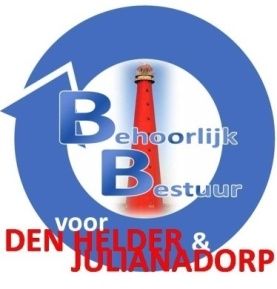 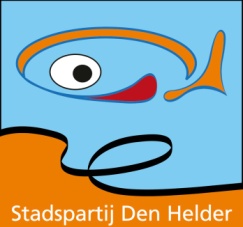 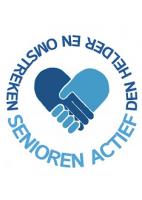 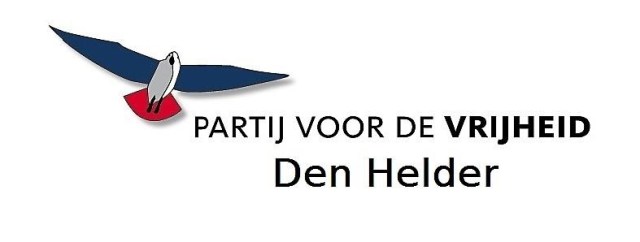 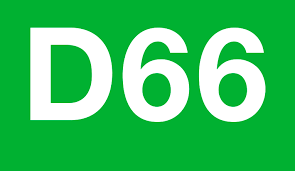 Motie HERGEBRUIK WMO-MiddelenDe Raad van de gemeente Den Helder, in openbare vergadering bijeen op 25 januari 2021Constaterende dat:M.b.t. de uitgifte en inname van WMO- middelen door het huidig gevoerde beleid veel verspilling plaats vindt;dit naast een hogere kostenpost tevens invloed heeft op de wachttijd bij toekennen van WMO hulpmiddelen;van mening zijnde dat:veel WMO hulpmiddelen nu onterecht als afgeschreven afgevoerd wordt; bij een gestructureerde hergebruik regeling, de gemeente geld kan besparen;  we hierdoor het milieu minder belasten en de WMO- klant sneller kunnen bedienen;draagt het college van burgemeester en wethouders op:
om te onderzoeken wat de mogelijkheden zijn om WMO- hulpmiddelen te gaan hergebruiken,in maart 2021 deze bevindingen aan de gemeenteraad aan te bieden. en gaat over tot de orde van de dag.Namens de fracties van, 

Behoorlijk Bestuur vDH&J	Stadspartij D-H	Senioren actief D-H e.o	PVVS. Hamerslag 			H. v. Dongen		C. v. Driesten			V. v. d. BornD66
Henk Mosk